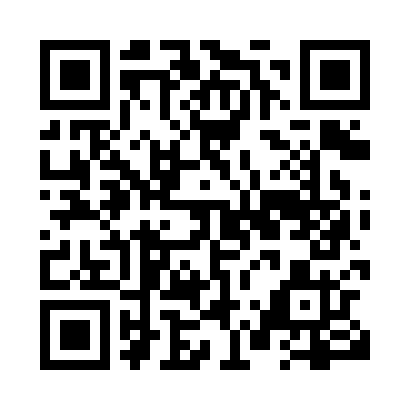 Prayer times for Seaside Park, British Columbia, CanadaMon 1 Jul 2024 - Wed 31 Jul 2024High Latitude Method: Angle Based RulePrayer Calculation Method: Islamic Society of North AmericaAsar Calculation Method: HanafiPrayer times provided by https://www.salahtimes.comDateDayFajrSunriseDhuhrAsrMaghribIsha1Mon3:155:121:186:499:2411:212Tue3:155:131:186:499:2311:213Wed3:165:131:186:499:2311:214Thu3:165:141:196:499:2311:215Fri3:175:151:196:499:2211:206Sat3:175:161:196:499:2211:207Sun3:185:171:196:499:2111:208Mon3:185:171:196:489:2011:209Tue3:195:181:196:489:2011:1910Wed3:195:191:196:489:1911:1911Thu3:205:201:206:479:1811:1912Fri3:205:211:206:479:1811:1913Sat3:215:221:206:479:1711:1814Sun3:225:231:206:469:1611:1815Mon3:225:251:206:469:1511:1716Tue3:235:261:206:459:1411:1717Wed3:235:271:206:459:1311:1618Thu3:245:281:206:449:1211:1619Fri3:255:291:206:449:1111:1520Sat3:255:301:206:439:1011:1521Sun3:265:321:206:429:0911:1422Mon3:265:331:206:429:0711:1323Tue3:295:341:206:419:0611:1124Wed3:315:351:206:409:0511:0925Thu3:335:371:206:409:0411:0626Fri3:365:381:206:399:0211:0427Sat3:385:391:206:389:0111:0228Sun3:405:411:206:379:0010:5929Mon3:435:421:206:368:5810:5730Tue3:455:431:206:358:5710:5431Wed3:475:451:206:348:5510:52